23.08. – 6.09.2020./tylko do użytku wewnętrznego/
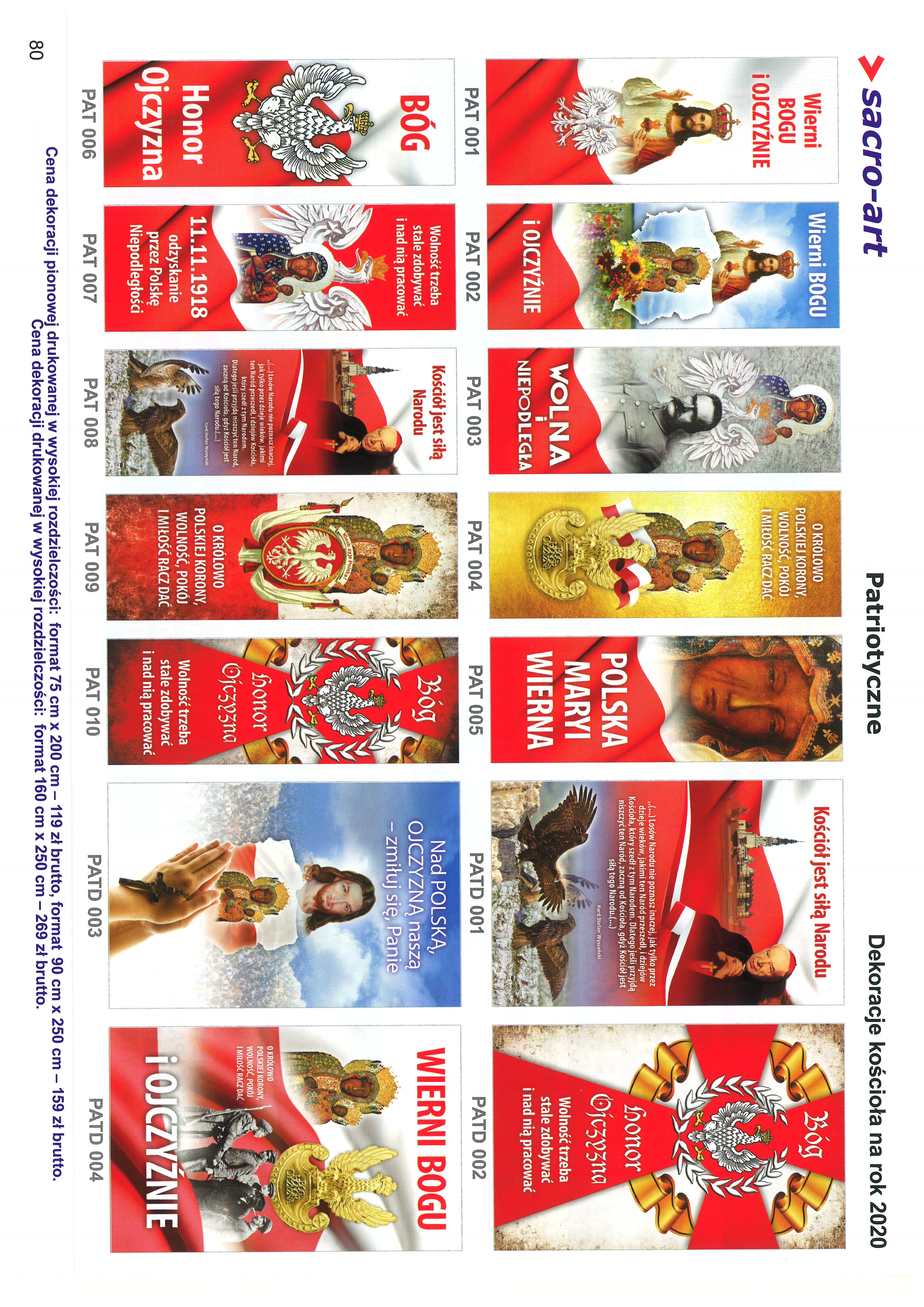 OGŁOSZENIA PARAFIALNE - 23.08. – 6.09.2020.*Serdeczne Bóg zapłać za Wasze modlitwy, prace i ofiary na rzecz naszej 
  parafii i naszych kościołów.
*Na prośbę Episkopatu Polski 23 sierpnia, w niedzielę, odbędzie się po 
  każdej Mszy św. Zbiórka środków finansowych na rzecz pomocy 
  mieszkańcom Bejrutu, po tragicznej eksplozji materiałów 
  wybuchowych. Zebrane środki, za pośrednictwem Caritas Polska będą 
  przekazane na rzecz poszkodowanych. Za składane ofiary w imieniu 
  mieszkańców Bejrutu serdeczne Bóg zapłać. 
*26 sierpnia 2020 r. (środa) odbędzie się, organizowana przez 
   Stowarzyszenie Dobrych Inicjatyw „Pro Missio” wraz z firmą „Green 
   Office Ecologic”   Zbiórka zużytego sprzętu elektrycznego 
   i elektronicznego: 
  w Niemysłowicach – do godz. 14.00 - między plebanią a kościołem.
  w Czyżowicach – do godz. 14.00 – koło Domu Kultury.
  Przychody z akcji pozwolą na wsparcie zakończenia budowy 
  kościoła w Togo, realizowanej przez misjonarza diecezji opolskiej, 
  ks. Zygmunta Piontka.
*W niedzielę (30 sierpnia) przedstawiciele Rady Duszpasterskiej będą 
  zbierać ofiary na potrzeby kościoła w Niemysłowicach. Za składane ofiary 
  serdeczne Bóg zapłać.*W 1. Piątek, 4 września, odbędzie się Odwiedzanie chorych 
  parafian. Odwiedziny: w Niemysłowicach od. g. 9.45, 
                                    w Czyżowicach od g. 10.30.
*Ze względu na stan epidemiczny Wymianę Tajemnic Różańcowych  proszę dokonać, indywidualnie się wymieniając, lub proszę odmawiać 
  Tajemnicę Różańca, nie dokonując wymiany. PARAFIA ŚW. ANNY W NIEMYSŁOWICACH     
 /FILIA W CZYŻOWICACH PW. NAJŚWIĘTSZEGO SERCA PANA JEZUSA/
e-mail: parafianiemyslowice@op.pl; www.niemyslowice.pltel.: 601-861-252PORZĄDEK NABOŻEŃSTW  23.08. – 6.09.2020.                                                                             PORZĄDEK NABOŻEŃSTW  23.08. – 6.09.2020.                                                                             PORZĄDEK NABOŻEŃSTW  23.08. – 6.09.2020.                                                                             PORZĄDEK NABOŻEŃSTW  23.08. – 6.09.2020.                                                                             XXI NIEDZIELA ZWYKŁA, 23 sierpniaUROCZYSTOŚĆ DOŻYNKOWA W CZYŻOWICACH  XXI NIEDZIELA ZWYKŁA, 23 sierpniaUROCZYSTOŚĆ DOŻYNKOWA W CZYŻOWICACH  XXI NIEDZIELA ZWYKŁA, 23 sierpniaUROCZYSTOŚĆ DOŻYNKOWA W CZYŻOWICACH  XXI NIEDZIELA ZWYKŁA, 23 sierpniaUROCZYSTOŚĆ DOŻYNKOWA W CZYŻOWICACH  7.307.307.30W Niemysłowicach: O zdrowie i bł. Boże dla Marii                            Dendewicz z okazji 80. r. urodzin.9.309.309.30W Niemysłowicach: O bł. Boże dla Natalii, Magdaleny 
                             i Tomasza Dobrzynieckich.11.0011.0011.00W Czyżowicach: Za ++ rodziców Barbarę i Ryszarda 
                        Stanków, i dziadków z obu stron.                        Msza św. Dożynkowa:                         Z podziękowaniem Bogu za dary ziemi,       
                        z prośbą o błogosławieństwo  Boże 
                        dla rolników i mieszkańców Czyżowic.  Poniedziałek, 24 sierpnia - Święto św. Bartłomieja, ApostołaPoniedziałek, 24 sierpnia - Święto św. Bartłomieja, ApostołaPoniedziałek, 24 sierpnia - Święto św. Bartłomieja, ApostołaPoniedziałek, 24 sierpnia - Święto św. Bartłomieja, Apostoła18.00Za + Antoninę, Jana i Jerzego Schirmeisen, i Jana Kaszoid.Za + Antoninę, Jana i Jerzego Schirmeisen, i Jana Kaszoid.Za + Antoninę, Jana i Jerzego Schirmeisen, i Jana Kaszoid.Wtorek, 25 sierpniaWtorek, 25 sierpniaWtorek, 25 sierpniaWtorek, 25 sierpnia9.00Za Parafian.Za Parafian.Za Parafian.Środa, 26.08. - Urocz. Najśw. Maryi Panny CzęstochowskiejŚroda, 26.08. - Urocz. Najśw. Maryi Panny CzęstochowskiejŚroda, 26.08. - Urocz. Najśw. Maryi Panny CzęstochowskiejŚroda, 26.08. - Urocz. Najśw. Maryi Panny Częstochowskiej18.0018.00Za + Izabelę Suchecką (ofiarowana przez D.P.„Janus-Bartnik”).Za + Izabelę Suchecką (ofiarowana przez D.P.„Janus-Bartnik”).Czwartek, 27 sierpnia – Wspomnienie św. MonikiCzwartek, 27 sierpnia – Wspomnienie św. MonikiCzwartek, 27 sierpnia – Wspomnienie św. MonikiCzwartek, 27 sierpnia – Wspomnienie św. Moniki18.0018.00Za + Rafała Pławiak (ofiarowana przez D.P.„Janus-Bartnik”).                  Za + Rafała Pławiak (ofiarowana przez D.P.„Janus-Bartnik”).                  Piątek, 28 sierpnia – Wsp. św. Augustyna, b-pa i dokt. Kośc.Piątek, 28 sierpnia – Wsp. św. Augustyna, b-pa i dokt. Kośc.Piątek, 28 sierpnia – Wsp. św. Augustyna, b-pa i dokt. Kośc.Piątek, 28 sierpnia – Wsp. św. Augustyna, b-pa i dokt. Kośc.18.0018.00Za + ojca Stefana, brata Tadeusza Okłót, dziadków 
z obu stron i + Sabinę Kościółko.Za + ojca Stefana, brata Tadeusza Okłót, dziadków 
z obu stron i + Sabinę Kościółko.Sobota, 29 sierpnia -  w Czyżowicach: Msza św. się nie odbędzie.Sobota, 29 sierpnia -  w Czyżowicach: Msza św. się nie odbędzie.Sobota, 29 sierpnia -  w Czyżowicach: Msza św. się nie odbędzie.Sobota, 29 sierpnia -  w Czyżowicach: Msza św. się nie odbędzie.XXII NIEDZIELA ZWYKŁA, 30 sierpniaXXII NIEDZIELA ZWYKŁA, 30 sierpniaXXII NIEDZIELA ZWYKŁA, 30 sierpniaXXII NIEDZIELA ZWYKŁA, 30 sierpnia7.307.30Za + Władysława Tabaczkowskiego w 3. r. śm. i + Marię TabaczkowskąZa + Władysława Tabaczkowskiego w 3. r. śm. i + Marię Tabaczkowską9.309.30W Czyżowicach:Z podziękowaniem za otrzymane łaski, z prośbą o dalszą opiekę Bożą nad rodziną Potyra.
Za + siostrę Sabinę Kopiec.O zdrowie i bł. Boże dla Ewy z okazji 60. r. urodzin.W Czyżowicach:Z podziękowaniem za otrzymane łaski, z prośbą o dalszą opiekę Bożą nad rodziną Potyra.
Za + siostrę Sabinę Kopiec.O zdrowie i bł. Boże dla Ewy z okazji 60. r. urodzin.11.00       11.00       O bł. Boże w rodzinie Sługockich.O bł. Boże w rodzinie Sługockich.Poniedziałek, 31 sierpniaPoniedziałek, 31 sierpniaPoniedziałek, 31 sierpniaPoniedziałek, 31 sierpnia18.0018.00Za + Bronisława i Rozalię Zarosińskich, dziadków z obu stron oraz + Władysława i Ruth Gałagun.Za + Bronisława i Rozalię Zarosińskich, dziadków z obu stron oraz + Władysława i Ruth Gałagun.Wtorek, 1 września – Wsp. bł. Bronisławy, dziewicyWtorek, 1 września – Wsp. bł. Bronisławy, dziewicyWtorek, 1 września – Wsp. bł. Bronisławy, dziewicyWtorek, 1 września – Wsp. bł. Bronisławy, dziewicy9.009.00Za Parafian.Za Parafian.Środa, 2 wrześniaŚroda, 2 wrześniaŚroda, 2 wrześniaŚroda, 2 września18.0018.00Za + Wincentego, Wiktorię i Kazimierę Wróblewskich 
oraz Romana, Kazimierę i Edwarda Sikora.Za + Wincentego, Wiktorię i Kazimierę Wróblewskich 
oraz Romana, Kazimierę i Edwarda Sikora.1 Czwartek, 3.08. - Wsp. św. Grzegorza Wlk., pap. i dokt. K.1 Czwartek, 3.08. - Wsp. św. Grzegorza Wlk., pap. i dokt. K.1 Czwartek, 3.08. - Wsp. św. Grzegorza Wlk., pap. i dokt. K.1 Czwartek, 3.08. - Wsp. św. Grzegorza Wlk., pap. i dokt. K.18.0018.00Za + Franciszkę, Tadeusza i Stanisława KuszłaZa + Franciszkę, Tadeusza i Stanisława Kuszła1 Piątek, 4 września /pół godziny przed Mszą św. –      
                             Spowiedź św. dla dzieci i młodzieży z okazji                               rozpoczynającego się roku szkolnego/1 Piątek, 4 września /pół godziny przed Mszą św. –      
                             Spowiedź św. dla dzieci i młodzieży z okazji                               rozpoczynającego się roku szkolnego/1 Piątek, 4 września /pół godziny przed Mszą św. –      
                             Spowiedź św. dla dzieci i młodzieży z okazji                               rozpoczynającego się roku szkolnego/1 Piątek, 4 września /pół godziny przed Mszą św. –      
                             Spowiedź św. dla dzieci i młodzieży z okazji                               rozpoczynającego się roku szkolnego/16.3016.30Czyżowicach:
Msza św. na rozpoczęcie roku szkolnego:
O zdrowie i bł. Boże dla wnuków i prawnuków 
w rodzinie Licznar.Za + Stanisława i Teresę Fertała, i Stanisława Kamińskiego.Czyżowicach:
Msza św. na rozpoczęcie roku szkolnego:
O zdrowie i bł. Boże dla wnuków i prawnuków 
w rodzinie Licznar.Za + Stanisława i Teresę Fertała, i Stanisława Kamińskiego.18.0018.00Msza św. na rozpoczęcie roku szkolnego:
Za ++ rodziców Marię i Stanisława Sokołowskich 
oraz ++ z rodzeństwa.Msza św. na rozpoczęcie roku szkolnego:
Za ++ rodziców Marię i Stanisława Sokołowskich 
oraz ++ z rodzeństwa.1 Sobota, 5 września - w Czyżowicach: Msza św. się nie odbędzie.1 Sobota, 5 września - w Czyżowicach: Msza św. się nie odbędzie.1 Sobota, 5 września - w Czyżowicach: Msza św. się nie odbędzie.1 Sobota, 5 września - w Czyżowicach: Msza św. się nie odbędzie.XXIII NIEDZIELA ZWYKŁA, 6 wrześniaXXIII NIEDZIELA ZWYKŁA, 6 wrześniaXXIII NIEDZIELA ZWYKŁA, 6 wrześniaXXIII NIEDZIELA ZWYKŁA, 6 września7.307.30O bł. Boże dla Violetty i Krzysztofa, Agaty i Franciszka 
w r. ślubu oraz dla ich dzieci.O bł. Boże dla Violetty i Krzysztofa, Agaty i Franciszka 
w r. ślubu oraz dla ich dzieci.9.309.30W Czyżowicach: O zdrowie i bł. Boże dla Marii Sztechmiler 
                        z okazji 85. r. urodzin.W Czyżowicach: O zdrowie i bł. Boże dla Marii Sztechmiler 
                        z okazji 85. r. urodzin.11.0011.00Za + Stanisławę Szewczuk w 1. r. śm. i + syna ks. Marcina.
Za + Bożenę, Marię, Stanisława, Piotra i Edwarda Dobrzynieckich, rodziców z obu stron i + Stanisława Zajączkowskiego.O zdrowie i bł. Boże w rodzinie Eweliny i Krzysztofa Fejdych.
O zdrowie i bł. Boże dla Szymona Kogut z okazji 
10. r. urodzin.Za + Józefa Krzesińskiego w r. śm.Za + Marię i Michała Brylińskich, Antoninę i Józefa Kurdziel 
i Barbarę Wyród. O zdrowie i bł. Boże w rodzinie Piotrowskich i Sucheckich.
O bł. Boże w rodzinie Horbowych.
Za + Eleonorę i Szczepana Jedlińskich, ++ z rodziny 
oraz + Mieczysława Łuckiego.Za ++ rodziców Jana i Emilę Żak oraz ++ braci Henryka 
i Jana.O zdrowie i bł. Boże w rodzinie Łacina.Za + Ludwikę i Bolesława Faszczowy i ++ z rodziny.Za + Janinę Łapiak (ofiarowana przez chrześniaka Zdzisława z żoną).Za + Stanisławę Szewczuk w 1. r. śm. i + syna ks. Marcina.
Za + Bożenę, Marię, Stanisława, Piotra i Edwarda Dobrzynieckich, rodziców z obu stron i + Stanisława Zajączkowskiego.O zdrowie i bł. Boże w rodzinie Eweliny i Krzysztofa Fejdych.
O zdrowie i bł. Boże dla Szymona Kogut z okazji 
10. r. urodzin.Za + Józefa Krzesińskiego w r. śm.Za + Marię i Michała Brylińskich, Antoninę i Józefa Kurdziel 
i Barbarę Wyród. O zdrowie i bł. Boże w rodzinie Piotrowskich i Sucheckich.
O bł. Boże w rodzinie Horbowych.
Za + Eleonorę i Szczepana Jedlińskich, ++ z rodziny 
oraz + Mieczysława Łuckiego.Za ++ rodziców Jana i Emilę Żak oraz ++ braci Henryka 
i Jana.O zdrowie i bł. Boże w rodzinie Łacina.Za + Ludwikę i Bolesława Faszczowy i ++ z rodziny.Za + Janinę Łapiak (ofiarowana przez chrześniaka Zdzisława z żoną).Cierpliwość jest rdzeniem miłości, nie istnieje miłość
 bez cierpliwości ani cierpliwość bez miłości. 
św. Katarzyna ze Sieny
Wychowanie to przykład i miłość – nic więcej. 
Friedrich Froebel